Załącznik nr 6.OPINIA O PRZEBIEGU PRAKTYKI ZAWODOWEJ……………………………………….………                                                           ………………………..…………….…………………………….                  (Miejsce)                                                                                        (Czytelny podpis opiekuna praktyki)…………………………………………………………….(Pieczęć placówki/instytucji)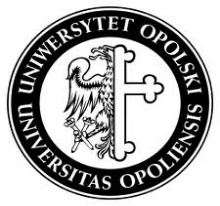 UNIWERSYTET OPOLSKIWYDZIAŁ PRZYRODNICZO-TECHNICZNYINSTYTUT  OCHRONY I KSZTAŁTOWANIA ŚRODOWISKAUNIWERSYTET OPOLSKIWYDZIAŁ PRZYRODNICZO-TECHNICZNYINSTYTUT  OCHRONY I KSZTAŁTOWANIA ŚRODOWISKARok akademicki: Data opracowania opinii:Imię i nazwisko studenta:Kierunek, specjalność, rok i semestr studiów:Termin realizacji praktyki:Nazwa placówki/instytucji:Imię i nazwisko opiekuna praktyki w placówce/instytucji:Dane opiekuna praktyki, staż pracy, wykształcenie (opcjonalnie):Liczba godzin praktyki:Szczegółowa ocena studenta i jego przygotowania do zawodu (dowolny dobór kryteriów: ocena wiedzy teoretycznej i praktycznej, umiejętności potrzebne do pracy w zawodzie, predyspozycje i cechy osobowościowe studenta, inne uwagi opiekuna praktyki).PytanieSkala ocenySkala ocenySkala ocenySkala ocenySkala ocenySkala ocenyPytanie5,04,54,03.53,02,0Student zna zasady funkcjonowania i organizacji wybranej jednostki związanej z architekturą krajobrazuStudent objaśnia podstawowe zasady bezpieczeństwa i higieny pracy oraz ergonomii obowiązujące w zakładzie pracyStudent dba o bezpieczeństwo pracy własnej i innych oraz miejsce pracy, a także zachowuje opanowanie w stanach zagrożeniaStudent przeprowadza inwentaryzację i waloryzację zasobów środowiskowych, w tym ocenia wartość krajobrazu rolniczego, ogrodowego i leśnego wraz z ich różnorodnością biologicznąStudent posługuje się terminologią zawodową, stosuje podstawowe zasady rysunku technicznego i projektowania budowlanego oraz zasady przygotowania dokumentacji architektoniczno-budowlanejStudent potrafi wykorzystać wiedzę i umiejętności zdobyte podczas toku studiów  podejmuje próby rozwiązania problemów stawianych podczas realizacji praktykStudent pracuje indywidualnie wykazując inicjatywę i samodzielność w działaniachStudent obiektywnie ocenia efekty pracy własnej i członków zespołuStudent efektywnie współdziała w pracy zespołowej, pełniąc w niej różne roleStudent uwzględnia w pracy zawodowej potrzeby innych ludzi oraz konieczność kierowania się zasadami zrównoważonego rozwoju, w tym racjonalnego gospodarowania zasobami środowiskowymi w skali lokalnej i globalnejStudent przyjmuje odpowiedzialność za powierzony zakres pracOgólna ocena studenta wg skali: bardzo dobry (5,0); dobry plus (4,5); dobry (4,0); dostateczny plus (3,5); dostateczny (3,0); niedostateczny (2,0).